ҠАРАР                                                                                           ПОСТАНОВЛЕНИЕ                              20  апрель   2022  й.                                   №20                         20 апреля    2022 г.Об утверждении плана  работы комиссии по профилактике правонарушений несовершеннолетних  на территории сельского поселения  Ташлинский сельсовет муниципального района Альшеевский район  Республики Башкортостан на 2022 год В соответствии с Федеральным законом от 06.10.2003 г. N 131-Ф «Об общих принципах организации местного самоуправления в Российской Федерации», Федеральным законом от 24.06.1999 г. №120 «Об основах системы профилактики безнадзорности и правонарушений несовершеннолетних», Федеральным законом от 23 июня 2016 года №182-ФЗ «Об основах системы профилактики правонарушений в Российской Федерации»,  в целях предупреждения безнадзорности, профилактики правонарушений среди несовершеннолетних и защите их прав администрация сельского поселения Ташлинский сельсовет муниципального района Альшеевский район Республики Башкортостан постановляет:Утвердить план работы комиссии по профилактике правонарушений несовершеннолетних  на территории сельского поселения  Ташлинский сельсовет муниципального района Альшеевский район  Республики Башкортостан на 2022год (приложение № 1).Утвердить состав комиссии по профилактике правонарушений несовершеннолетних  на территории сельского поселения Ташлинский  сельсовет муниципального района Альшеевский район Республики Башкортостан (Приложение №2).Обнародовать настоящее постановление путем размещения на официальном сайте и информационном стенде сельского поселения.        4. Контроль за исполнением данного постановления  оставляю за собой.               Глава  сельского поселения                                                        А.Ф.Мурзин                                                                                                                              Приложение № 1к постановлению администрации  СП Ташлинский сельсовет МР Альшеевский район РБ.От20.04.2022г. № 20ПЛАНработы  комиссии по профилактике правонарушений                                            несовершеннолетних на территории сельского поселении Ташлинский сельсовет муниципального района   Альшеевский район Республики Башкортостан на 2022 годПриложение № 2к постановлению администрации  СП Ташлинский сельсовет МР Альшеевский район РБ.от 20.04.2022 г. №20СОСТАВкомиссии по профилактике правонарушений  несовершеннолетних  на территории сельского поселения Ташлинский сельсовет муниципального района    Альшеевский район  Республики БашкортостанПредседатель комиссии:  Мурзин А.Ф.- глава сельского поселенияСекретарь: Хайруллина А.З...-    управляющий делами администрации   сельского поселенияЧлены   комиссии:  Шаяхметова З.М – директор  МБОУ СОШ с.ТашлыВалиахметова З.З.- заведующий СК д.ТаштюбеГалиакберов А.Ф.. – художественный руководитель  СДК с.Ташлы ;  Байбулатова Э.Ф. –  депутат Совета сельского поселения Ташлинский сельсовет;                            Мавлияров И.Р. – депутат Совета сельского поселения      Ташлинский сельсовет                           БАШҠОРТОСТАН  РЕСПУБЛИКАҺЫӘЛШӘЙ РАЙОНЫМУНИЦИПАЛЬ РАЙОНЫНЫҢТАШЛЫ АУЫЛ СОВЕТЫАУЫЛ БИЛӘМӘҺЕХАКИМИӘТЕ(БАШҠОРТОСТАН РЕСПУБЛИКАҺЫӘЛШӘЙ РАЙОНЫТАШЛЫ АУЫЛ СОВЕТЫ)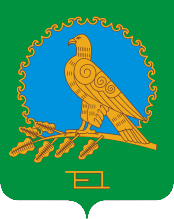               АДМИНИСТРАЦИЯСЕЛЬСКОГО ПОСЕЛЕНИЯТАШЛИНСКИЙ СЕЛЬСОВЕТМУНИЦИПАЛЬНОГО РАЙОНААЛЬШЕЕВСКИЙ РАЙОНРЕСПУБЛИКИ БАШКОРТОСТАН(ТАШЛИНСКИЙ СЕЛЬСОВЕТАЛЬШЕЕВСКОГО  РАЙОНАРЕСПУБЛИКИ БАШКОРТОСТАН)№Наименование мероприятийСрок исполнения Срок исполнения ответственный               1. Работа по профилактике правонарушений несовершеннолетних               1. Работа по профилактике правонарушений несовершеннолетних               1. Работа по профилактике правонарушений несовершеннолетних               1. Работа по профилактике правонарушений несовершеннолетних               1. Работа по профилактике правонарушений несовершеннолетних1.1Проведение лекций, бесед  на классных часах и родительских собраниях                   с учащимися и родителями по профилактике правонарушений среди несовершеннолетних.. Подготовка и размещение в СМИ материалов по повышению культуры населения в сфере семейного и родительского общения, по вопросам предупреждения насилия над детьми в семье, уклонения от исполнения обязанностей по воспитанию своих детей.В течение  годаВ течение  годаПредседатель комиссии ППН1.2Участие в районных мероприятиях, акциях, направленных на предупреждение и профилактику правонарушений несовершеннолетнихВ течение  годаВ течение  годаПредседатель комиссии ППН1.3В выходные и праздничные дни проводить рейды по проверке поведения несовершеннолетних в общественных местах и на улице.В течение  годаВ течение  годаПредседатель комиссии ППН1.4Пропаганда  здорового образа жизни путем проведения  спортивных и культурно-массовых мероприятий, конкурсов, лекций и  бесед среди детей, подростков и родителейВ течение  годаВ течение  годаПредседатель комиссии ППН  .  I I. Работа с неблагополучными семьями , имеющих  несовершеннолетних детей I I. Работа с неблагополучными семьями , имеющих  несовершеннолетних детей I I. Работа с неблагополучными семьями , имеющих  несовершеннолетних детей I I. Работа с неблагополучными семьями , имеющих  несовершеннолетних детей I I. Работа с неблагополучными семьями , имеющих  несовершеннолетних детей2.1Проведение заседания  комиссии1 раз  в квартал или по мере поступления материала из ОМВД России, КДН МР Альшееввский районПредседатель комиссии ППН      .   Председатель комиссии ППН      .   2.2Выявление  неблагополучных семей,     имеющих несовершеннолетних детейВ течение года Председатель комиссии ППН  Председатель комиссии ППН 2.3Выявление несовершеннолетних, склонных к правонарушению (уход из дома, нахождение в вечернее время в общественных местах без родителей (опекунов)).В течение годаПредседатель комиссииПредседатель комиссии2.4Выявление несовершеннолетних, уклоняющихся от обученияВ течение годаПредседатель комиссииПредседатель комиссии2.5Выявлять несовершеннолетних, не занятых общественно-полезной деятельностью. Принимать меры к их устройству на работу или учебуВ течение  года Председатель комиссии Председатель комиссии2.6Выявлять несовершеннолетних, употребляющих наркотические, токсические вещества и алкогольные напитки В течение  года Председатель комиссии Председатель комиссии2.7.Проведение анонимного анкетирования детей и подростков в школе по проблемам наркомании, табакурения, токсикомании и алкоголизмаВ течение  годаПредседатель комиссии  Члены комиссииПредседатель комиссии  Члены комиссии                                  III. Работа с неблагополучными семьями                                  III. Работа с неблагополучными семьями                                  III. Работа с неблагополучными семьями                                  III. Работа с неблагополучными семьями                                  III. Работа с неблагополучными семьями                                  III. Работа с неблагополучными семьями                                  III. Работа с неблагополучными семьями3.13.1Диагностика семейного неблагополучия (анкетирование детей, родителей, опросники, тесты, наблюдение специалистов)В течение  годаВ течение  годаЧлены комиссииЧлены комиссии3.23.2Формы индивидуальной работы с неблагополучными  семьями             (индивидуальная разъяснительная работа, правовая консультация по преодолению сложной жизненной ситуации)В течение  годаВ течение  годаПредседатель комиссии Члены комиссииПредседатель комиссии Члены комиссии3.3.3.3. Обследование  неблагополучных семей, имеющих несовершеннолетних детей (комплексные выезды со специалистами с ОДН и КДН) и оказание своевременной помощи семьям, оказавшихся в трудной жизненной ситуацииВ течение  годаВ течение  годаПредседатель комиссииПредседатель комиссии3.43.4Формы общественного воспитания (направление в детские приюты, центр помощи детям,  детские оздоровительные лагеря и т.д.)В течение годаВ течение годаПредседатель  комиссииПредседатель  комиссии        IV. Работа с несовершеннолетними, совершивших правонарушение        IV. Работа с несовершеннолетними, совершивших правонарушение        IV. Работа с несовершеннолетними, совершивших правонарушение        IV. Работа с несовершеннолетними, совершивших правонарушение        IV. Работа с несовершеннолетними, совершивших правонарушение        IV. Работа с несовершеннолетними, совершивших правонарушение        IV. Работа с несовершеннолетними, совершивших правонарушение4.1Направление ходатайств, сигнальных карточек  для постановки  на учет в КДН района, в ОМВД России по Альшеевскому району, детскому наркологу и психиатруНаправление ходатайств, сигнальных карточек  для постановки  на учет в КДН района, в ОМВД России по Альшеевскому району, детскому наркологу и психиатруНаправление ходатайств, сигнальных карточек  для постановки  на учет в КДН района, в ОМВД России по Альшеевскому району, детскому наркологу и психиатруВ течение годаВ течение года   Председатель  комиссии ППН     4.2Вовлечение несовершеннолетних, совершивших правонарушение, в кружки и  спортивные и культурно-массовые мероприятияВовлечение несовершеннолетних, совершивших правонарушение, в кружки и  спортивные и культурно-массовые мероприятияВовлечение несовершеннолетних, совершивших правонарушение, в кружки и  спортивные и культурно-массовые мероприятияВ течение годаВ течение годаПредседатель комиссии ППН      4.3Организация работы Ташлинской сельской  библиотеки  по вопросам правового  просвещения несовершеннолетнихОрганизация работы Ташлинской сельской  библиотеки  по вопросам правового  просвещения несовершеннолетнихОрганизация работы Ташлинской сельской  библиотеки  по вопросам правового  просвещения несовершеннолетнихВ течение годаВ течение годаБиблиотекарь    библиотеки  Члены комиссии